Приложение 2Техническая спецификацияПриобретение мебели в ноябре 2020г.Обязательное условие: окончательные эскизы согласовать с Заказчиком. Цветовое комбинирование по желанию Заказчика. Сертификаты CT-KZ. Срок поставки/изготовления до 25.12.2020 года.Наименование товаровХарактеристика товаровКоличествоЦена (тенге)Сумма (тенге)Шкаф детский для раздевалки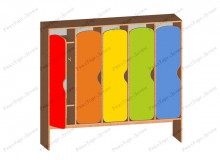 Шкафы детские для раздевалки, 5 секций (размеры: 1496х340х1350), 3 секции (размеры: 904х340х1350), 2 секции (размеры: 608х340х1350) ЛДСП (толщина 16 мм). Кромление - кромка ПВХ (толщина 0,45 или 1 мм).26 шт. (5 секций)47000-001222000-00Шкаф детский для раздевалкиШкафы детские для раздевалки, 5 секций (размеры: 1496х340х1350), 3 секции (размеры: 904х340х1350), 2 секции (размеры: 608х340х1350) ЛДСП (толщина 16 мм). Кромление - кромка ПВХ (толщина 0,45 или 1 мм).4 шт. (3 секции)32000-00128000-00Шкаф детский для раздевалкиШкафы детские для раздевалки, 5 секций (размеры: 1496х340х1350), 3 секции (размеры: 904х340х1350), 2 секции (размеры: 608х340х1350) ЛДСП (толщина 16 мм). Кромление - кромка ПВХ (толщина 0,45 или 1 мм).2 шт. (2 секции)24500-0049000-00Стол детский регулируемый «Цветочек»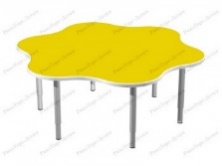 Стол детский регулируемый "Цветочек" (размеры: 1200х1200xh, h=460, 520, 580, 1-3 ростовая группа). Материал столешницы - ЛДСП (толщина 16 мм). Кромление - безопасный кант ПВХ. Металлические регулируемые опоры.	12 шт.28300-00339600-00Стул детский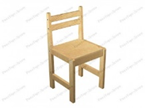 Стул детский, деревянный, 1-3 ростовая группа (размеры: 270х270хh, h=260).69 шт.7000-00483000-00Кровать детская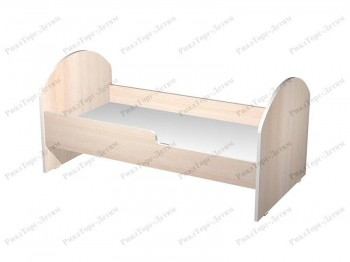 Кровать детская с бортиками (размеры: 1240х640х600). Материал - ЛДСП, толщина 16 мм. Кромление - кромка ПВХ (толщина 0,45 или 1 мм), местами обработано безопасным кантом ПВХ. Высота от пола до спального места - 240 мм, от пола до нижнего края борта - 155 мм, от пола до края верхнего борта - 340 мм.69 шт.26500-001828500-00Горшечница на металлических ножках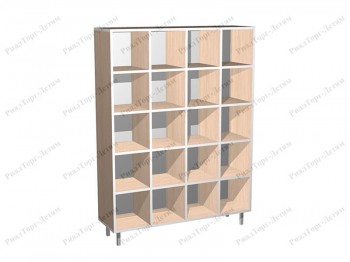 Горшечница на металлических ножках, 24 ячейки (размеры: 1040х300х1400). Материал - ЛДСП, толщина - 16 мм. Кромление - кромка ПВХ (толщина 0,4 мм). Хромированные регулируемые опоры.4 шт.44300-00177200-00Лавочка детская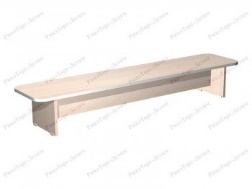 Лавочка детская (размеры: 1100х300х220). Материал - ЛДСП (толщина - 16 мм). Закругленные концы - безопасный кант ПВХ. Остальные элементы - кромка ПВХ (толщина 0,45 или 1 мм).8 шт.12300-0098400-00Вешалка для полотенец (двухъярусная)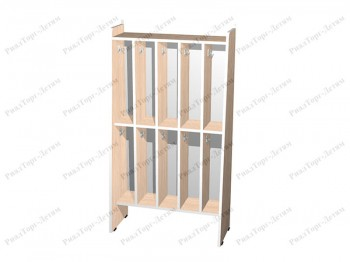 Вешалка для полотенец двухъярусная, навесная, 5 секций в каждом ярусе (размеры: 700х150х1250), 2 секции в каждом ярусе (размеры: 290х150х1250). Материал - ЛДСП (толщина - 16 мм). Кромление - кромка ПВХ (толщина - 0,4 мм). Задняя стенка - ДВП. Комплектуется крючками для полотенец.26 шт. (5 секций)22200-00577200-00Вешалка для полотенец (двухъярусная)Вешалка для полотенец двухъярусная, навесная, 5 секций в каждом ярусе (размеры: 700х150х1250), 2 секции в каждом ярусе (размеры: 290х150х1250). Материал - ЛДСП (толщина - 16 мм). Кромление - кромка ПВХ (толщина - 0,4 мм). Задняя стенка - ДВП. Комплектуется крючками для полотенец.22 шт. (2 секции)12700-00279400-00Шкаф для уборочного инвентаря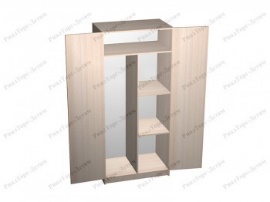 Шкаф для уборочного инвентаря (размеры: 800х450х1800). Материал - ЛДСП, толщиной 16 мм. Кромление: кромка ПВХ (толщина 0,45 или 1 мм), на хромированных ножках. Дверки с замком.4 шт.37500-00150000-00Шкаф для одежды комбинированный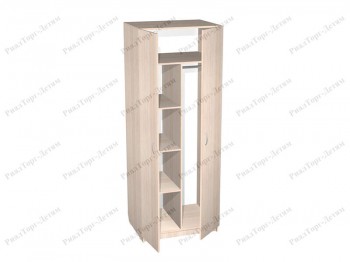 Шкаф для одежды комбинированный (размеры: 800х450х1800). Материал - ЛДСП (толщина 16 мм). Кромление - кромка ПВХ (толщина 0,45 или 1 мм). Джокерная хромированная труба, диаметр 25 мм.4 шт.42000-00168000-00Шкаф для документов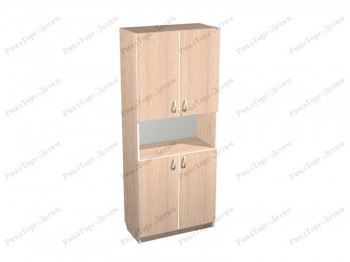 Шкаф для документов с 2-мя глухими нишами с открытой полкой между ними (размеры: 800х450х1800). Материал - ЛДСП (толщина 16 мм). Кромление - кромка ПВХ (толщина 0,45 или 1 мм). В каждой закрытой нише - одна полка. Высота каждой ниши (от полки до полки) - 356 мм. Изделие пристенное, сзади закрыто ДВП.4 шт.37300-00149200-00Стенка детская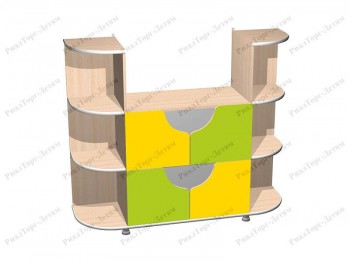 Стенка детская "Аквариум" (размеры: 1360х390х1150). Материал - ЛДСП (толщина 16 мм), в местах кромления - кромка 0,4 или 1 мм, кант на радиусных деталях. Дверцы распашные. Изделие устанавливается на пластиковые ножки (высота ножек 60 мм), верхняя часть крепится к стене для дополнительной безопасности.1 шт.41500-0041500-00Стенка детская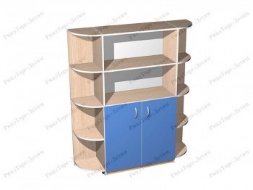 Стенка детская "Мини" (размеры: 1300х340х150). Материал - ЛДСП (толщина 16 мм). Кромление - кромка ПВХ (толщина 0,45 или 1 мм).1 шт.34800-0034800-00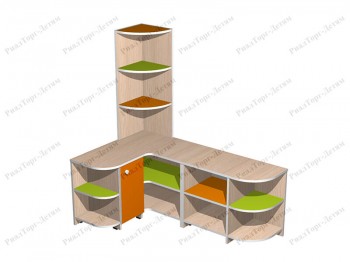 Стенка детская "Угол" (размеры: 800х1350х1300). Материал - ЛДСП (толщина 16 мм). Кромление - кромка ПВХ (толщина 0,45 или 1 мм).4 шт.52800-00211200-00Стол дидактический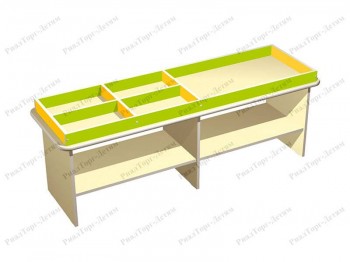 Стол дидактический (размеры: 1500х460х540). Материал - ЛДСП (толщина 16 мм). Закругленные концы обрабатываются безопасным кантом ПВХ. Остальные элементы - кромка ПВХ (толщина 0,45 или 1 мм). Высота бортиков на столе - 60 мм, высота от пола до столешницы - 480 мм.4 шт.44600-00178400-00Стенка детская «Теремок»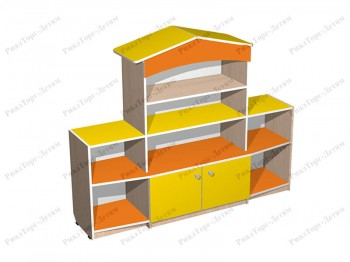 Стенка детская "Теремок" (размеры: 1600х340х1300). Материал - ЛДСП (толщина 16 мм). Кромление - кромка ПВХ (толщина 0,45 или 1 мм).1 шт.55800-0055800-00Стенка-горка детская 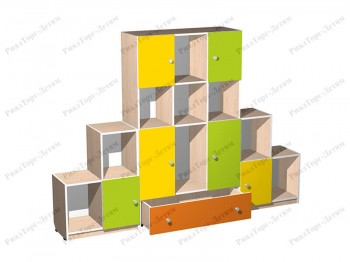 Стенка-горка детская (размеры: 2200х340х1600). Материал - ЛДСП (толщина 16 мм). Кромление - кромка ПВХ (толщина 0,45 или 1 мм).1 шт.84900-0084900-00Стенка детская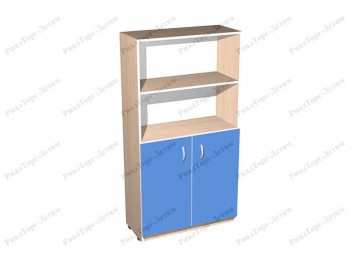 Стенка детская № 1 (размеры: 800х340х1500). Материал - ЛДСП (толщина 16 мм). Кромление - кромка ПВХ (толщина 0,45 или 1 мм).2 шт.23500-0047000-00Стенка детская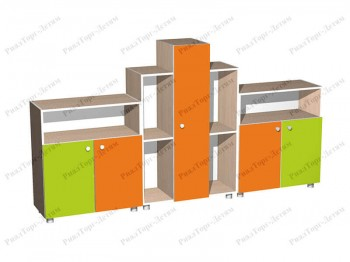 Стенка детская № 2 (размеры: 2300х340х1300). Материал - ЛДСП (толщина 16 мм). Кромление - кромка ПВХ (толщина 0,45 или 1 мм).1 шт.65000-0065000-00Стенка детская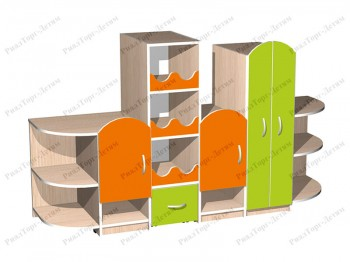 Стенка детская № 3 (размеры: 1900х500х1100). Материал - ЛДСП (толщина 16 мм). Кромление - кромка ПВХ (толщина 0,45 или 1 мм).1 шт.99900-0099900-00Буфет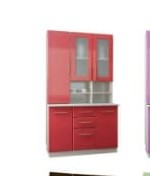 Буфет (размеры: 1200х300х1950). Материал - ЛДСП, фасады - МДФ, столешница влагостойкая.4 шт.64500-00258000-00Место поставки: ГККП «Ясли-сад № 16 «Таңшолпан» акимата города Темиртау отдела образования города Темиртау», г.Темиртау, 8 микрорайон, строение 62 А